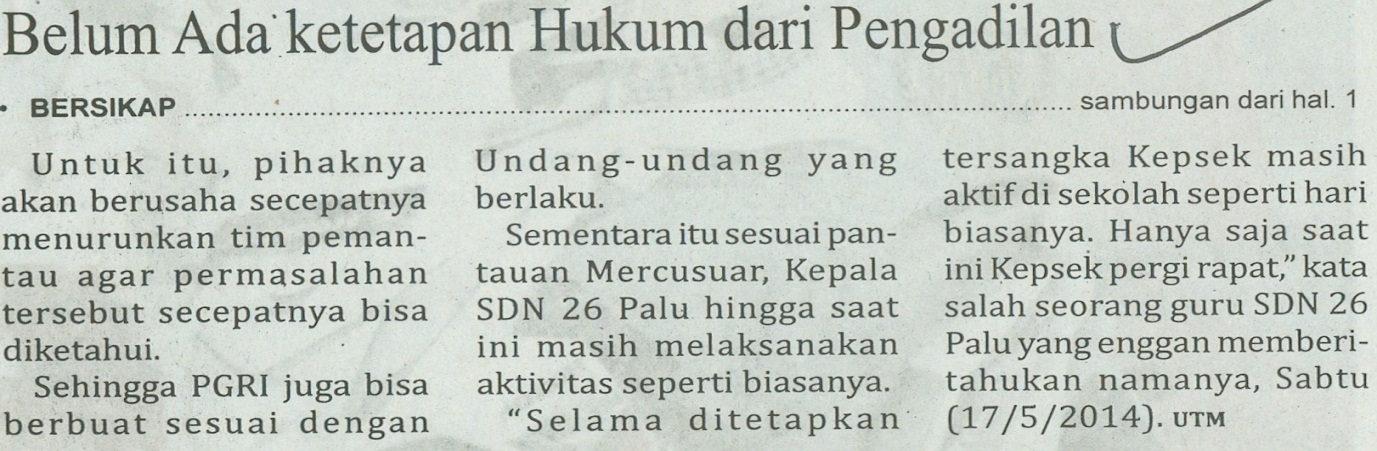 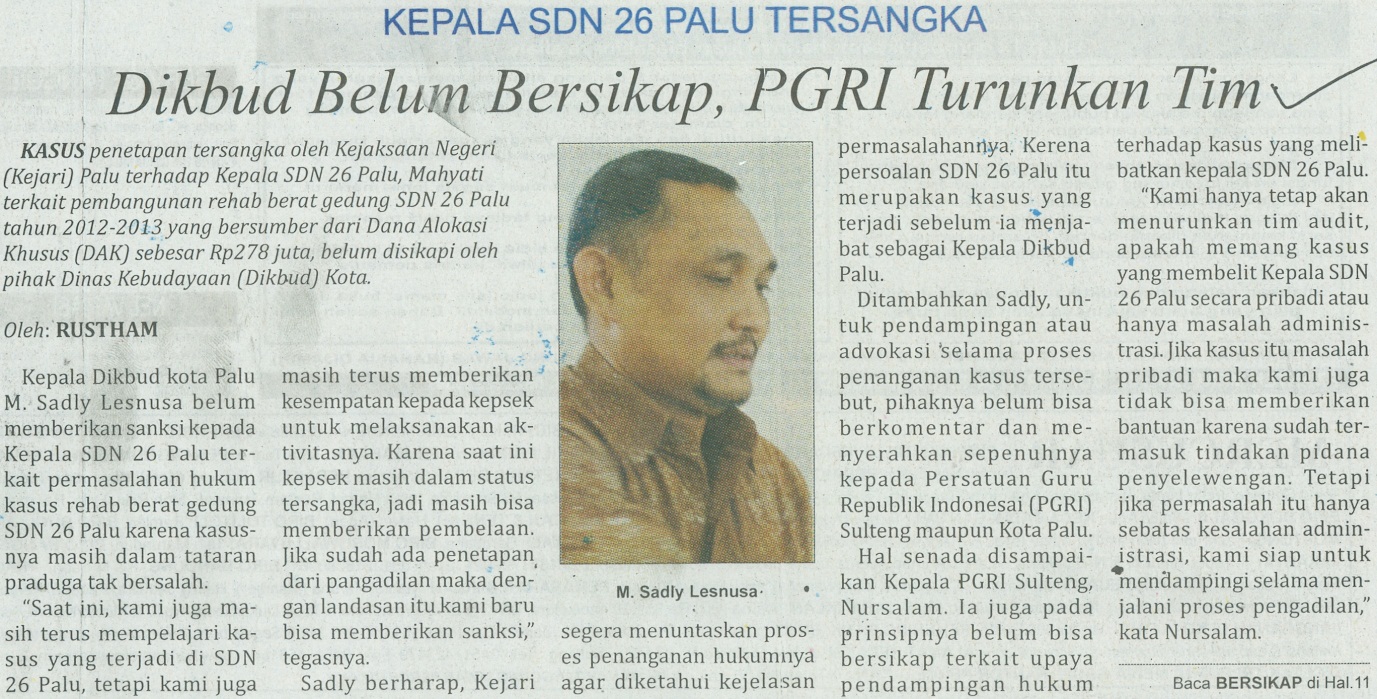 Harian    	:MercusuarKasubaudSulteng IHari, tanggal:Senin,19 Mei 2014KasubaudSulteng IKeterangan:Halaman 01 Kolom 15-19: Hal 11 Kolom 20-22 KasubaudSulteng IEntitas:Kota PaluKasubaudSulteng I